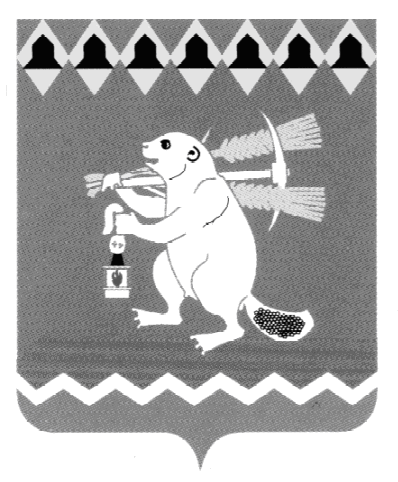 Территориальный орган местного самоуправления села Лебедкинос подведомственной территорией населенных пунктов:поселок Боровской, село Антоново, село БичурР А С П О Р Я Ж Е Н И Е09.04 2021                                                                                                   № 7-л/сО проведении аттестации муниципальных служащих, замещающих должности муниципальной службы в Территориальном органе местного самоуправления  села  Лебёдкино         В соответствии  со статьей 18 Федерального закона от 02.03.2007 № 25 –ФЗ «О муниципальной службе в Российской Федерации»,  статьей 11 Закона Свердловской области от 29.10.2007 № 136-ОЗ «Об особенностях муниципальной службы на территории Свердловской области,  Положением о порядке проведения аттестации муниципальных  служащих в органах местного самоуправления Артемовского городского округа,  утвержденным решением Думы Артемовского городского округа  от 28.02.2008 № 302 (с изменениями и дополнениями), распоряжением главы Артемовского городского округа от 23.11.2017 № 141-РГ «О проведении аттестации муниципальных служащих, замещающих должности муниципальной службы в Администрации Артемовского городского округа, и руководителей органов местного самоуправления, территориальных органов местного самоуправленияАртемовского городского округа»,        1.Провести  11 мая   2021 года   аттестацию   муниципальных    служащих, замещающих должности муниципальной службы в Территориальном органе местного самоуправления села Лебёдкино.       2.Утвердить:       2.1. список   муниципальных   служащих, подлежащих аттестации в 2021 году (Приложение 1);         2.2. состав комиссии по аттестации муниципальных служащих, замещающих должности муниципальной службы в Территориальном органе местного самоуправления села Лебёдкино в 2021 году (Приложение 2).          3. Специалисту 2 категории  Территориального органа местного самоуправления села Лебедкино  Сурниной А.В..:        3.1. ознакомить муниципальных служащих, подлежащих аттестации в 2021 году, с настоящим распоряжением до 12.04.2021;        3.2.  ознакомить муниципальных служащих, подлежащих аттестации, с  отзывом непосредственного руководителя об их служебной деятельности за 7 календарных дней до начала проведения аттестации.Контроль   за   исполнением   распоряжения  оставляю за собой. Председатель                                                                               С.Н.Ситников                     С распоряжением работник ознакомлен  _____________   «___» ____________» 2021 г.                                                                      (личная подпись)Приложение 1к распоряжениюТОМС села Лебедкиноот 09.04.2021 № 7 л/с СПИСОКмуниципальных служащих,  подлежащих аттестации в 2021 годуПриложение 2к распоряжениюТОМС села Мостовскогоот 09.04.2021 № 7 л/сСостав комиссии  по аттестации муниципальных служащих, замещающих должности муниципальной службы в Территориальном органе  местного самоуправления села ЛебёдкиноТерриториальный орган  местного самоуправления села Лебёдкинос подведомственной территорией населенных пунктов:                               поселок  Боровской, село Антоново, село БичурР А С П О Р Я Ж Е Н И Е11.05. 2021                                                                                                   № 8- л/сОб итогах аттестации муниципальных служащих, замещающих должности муниципальной службы в Территориальном органе местного самоуправления села ЛебёдкиноВ соответствии с Положением о порядке проведения аттестации муниципальных служащих в органах местного самоуправления Артемовского городского округа,  принятым решением Думы Артемовского городского округа от 28.02.2008 № 302 (с изменениями и дополнениями),  во исполнение распоряжения Территориального органа местного самоуправления села Лебёдкино от 09.04.2021 № 7 л/с «О проведении аттестации муниципальных служащих, замещающих должности муниципальной службы в Территориальном органе местного самоуправления села Лебедкино»,  11 мая 2021 года проведена аттестация муниципальных служащих, замещающих должности муниципальной службы в  Территориальном  органе местного самоуправления села Лебёдкино. Аттестован 1 муниципальный служащий.Принимая во внимание решение аттестационной комиссии,1. Считать соответствующим замещаемой должности муниципальной службы – Сурнину А.В.., специалиста 2 категории Территориального органа местного  самоуправления села Лебёдкино.       2. Контроль  за  исполнением  распоряжения оставляю за собой.Председатель                                                                              С.Н.СитниковАТТЕСТАЦИОННЫЙ ЛИСТМуниципального служащего Артемовского городского округа1.Фамилия, имя, отчество  -  Сурнина Алёна Васильевна2. Дата рождения – 21 января 1968 года3. Сведения об образовании и повышении квалификации, переподготовке (когда и какое учебное заведение окончил, специальность и квалификация), повышении квалификации, переподготовке; ученая степень, ученое звание, дата их присвоения 1990 год -  Свердловский сельскохозяйственный институт, Зоотехния .2010 – Уральский  государственный университет им. А.М.Горького «Актуальные проблемы организации документационного обеспечения управления муниципальных органов  и деятельности архивов».2013 -  ФГБОУ ВПО «Российская Академия народного хозяйства и государственной службы при Президенте Российской Федерации»  на тему «Документационное обеспечение и язык служебной деятельности».2014 - – Образовательный центр «Гарант»   «О контрактной системе в сфере закупок»2016 – Негосударственное образовательное частное учреждение дополнительного профессионального образования «Студия персонала» по теме «Организация работы контрактной службы (контрактных управляющих) в сфере закупок для государственных и муниципальных нужд».2017 – Автономная некоммерческая организация дополнительного профессионального образования «Университет Управления и Экономики» по теме  «Специалист по государственному и муниципальному  управлению».2020 -Автономная некоммерческая организация дополнительного профессионального образования «Университет Управления и Экономики» по теме  «Контрактная система в сфере закупок, работ, услуг для обеспечения государственных и муниципальных нужд».2012 –  Секретарь  муниципальной службы 3-го класса.2017 – Секретарь муниципальной службы 2 –го класса2019- Секретарь муниципальной службы 1 –го класса4. Замещаемая должность на момент аттестации и дата назначения на эту должность специалист 2 категории Территориального органа местного самоуправления села Лебёдкино, 2010 год5. Стаж муниципальной службы и (или) государственной службы, а также стаж работы по специальности- стаж муниципальной службы 10 лет 11  месяцев 6. Вопросы аттестуемому и ответы на них:1. В соответствии с Федеральным законом от 02 марта 2007 года № 25-ФЗ «О муниципальной службе в Российской Федерации»  муниципальному служащему запрещается а) заниматься предпринимательской деятельностьюб) использовать в целях, не связанных с исполнением должностных обязанностей, средства материально- технического, финансового и иного обеспечения, другое  муниципальное имуществов) выезжать на отдых за пределы Российской Федерацииг) прекращать исполнение должностных обязанностей в целях урегулирования  трудового спора2. Сведения о доходах, расходах, об имуществе и обязательствах имущественного характера представляются муниципальным служащим а) ежегодно не позднее 1 марта года, следующего за отчетнымб) ежегодно не позднее 1 апреля года, следующего за отчетнымв) ежегодно не позднее 30 апреля года, следующего за отчетным3.  Получение дополнительного профессионального образования в соответствии с муниципальным правовым актом за счет средств местного бюджета является:а) желанием муниципального служащегоб)правом муниципального служащегов) обязанностью муниципального служащего4. Каков классный чин муниципальных служащих применяется к замещаемой Вами должности муниципальной службыа)действительный муниципальный советникб) референт муниципальной службыв) муниципальный советникг) секретарь муниципальной службы5. В системе «КонсультантПлюс» найдите закон Свердловской области от 29.10.2007 № 136-ОЗ «Об особенностях муниципальной службы на территории Свердловской области»,  скопируйте заголовок и вставьте  в бланк вопросника.6. Сведения об адресах сайтов и (или) страниц сайтов в информационно-телекоммуникационной сети «Интернет», на которых муниципальный служащий размещал общедоступную информацию, а также данные, позволяющие их идентифицировать, представителю нанимателя представляют:а) за три предшествующих календарных годаб) за один предшествующий календарный годв) за один текущий календарный год7. Продолжительность основного оплачиваемого отпуска муниципального служащего:а) 28 календарных днейб) 43 календарных дняв) 30 календарных дней7. Замечания и предложения, высказанные членами аттестационной комиссии:______________________________________________________________________________________________________________________________________________________________________________________________________ 8. Краткая оценка выполнения муниципальным служащим рекомендаций предыдущей аттестации ____________________________________________________________________________________________________________________________________ 9. Решение и рекомендации аттестационной комиссии (о поощрении муниципального служащего за достигнутые им успехи в работе, в т.ч. о повышении его в должности, об улучшении деятельности аттестуемого, о направлении муниципального служащего на повышение квалификации)Аттестационная комиссия считает, что муниципальный служащий_________ Сурнина  Алёна Васильевна  _______________(фамилия, имя, отчество)____________________________________________________________________________________________________________________соответствует   _____________________________________________________________________________________________________________(соответствует замещаемой должности муниципальной службы, не соответствует замещаемой должности муниципальной службы)Количественный состав аттестационной комиссии  _____4 чел.___________ На заседании присутствовало __4__ членов аттестационной комиссииКоличество голосов «ЗА» _4_, «ПРОТИВ» _____, «Воздержался» _____ Председатель аттестационной комиссии  _____________ ___Д.С. Авдеев                    _                                                                                                              (подпись)                         (расшифровка подписи)Секретарь аттестационной комиссии         ____________  ____С.И.Пьянков______Члены аттестационной комиссии Дата проведения аттестации         11 мая  2021 года     	Подпись аттестуемого        _________________________              Дата _______________ПРОТОКОЛзаседания  аттестационной комиссии Территориального органа местного самоуправления села Лебёдкино11.05.2021Присутствуют члены аттестационной комиссии:ПОВЕСТКА:Проведение аттестации муниципального служащего Территориального органа местного самоуправления села Лебёдкино.В соответствии с распоряжением председателя Территориального органа местного самоуправления села Лебедкино  от  09.104.2021 № 7- л/с  аттестации подлежит муниципальный служащий Территориального органа местного самоуправления села Лебёдкино:Члены комиссии ознакомлены с отзывами непосредственного руководителя муниципального  служащего.Аттестация муниципального служащего  проведена с использованием персонального компьютера. Для определения знаний законодательства о муниципальной службе, правил написания и оформления документов, а также  навыков работы на персональном компьютере с использованием программного обеспечения, муниципальному служащему предложено ответить на вопросы и выполнить задания. Задания вписаны в аттестационный лист муниципального служащего. Всего 7 вопросов.Результаты:По итогам аттестации комиссией принято РЕШЕНИЕ:         1. Признать соответствующей  замещаемой должности муниципальной службы: -  Сурнина А.В.. – специалиста 2 категории 2. Аттестационный лист и отзыв руководителя муниципального служащего  включить в состав личного  дела муниципального служащего.Председатель комиссии        __________________     Д.С. АвдеевСекретарь комиссии             __________________     С.И.ПьянковЧлены комиссии:                                                 _________________      В.В. Серебренников                                                 _________________      С.Н.Ситников№п/пФ.И.О.Должность1.Сурнина Алёна ВасильевнаСпециалист второй  категорииАвдеев Денис СергеевичПьянков Сергей  Иванович               - председатель Территориального органа местного самоуправления села Покровское, председатель комиссии-  председатель Территориального органа местного самоуправления поселка Незевай, секретарь комиссииЧлены  комиссии:Ситников Сергей Николаевич- председатель Территориального органа местного самоуправления села ЛебедкиноСеребренников Владимир Валентинович- председатель Территориального органа местного самоуправления села Мироново_____________ __В.В. Серебренников          __  _____________ __С.Н.Ситников           ___ 1.Сурнина А.В.Специалист 2 категории№  ппФ.И.О.Правильных ответовНеправильных ответовСурнина А.В.70